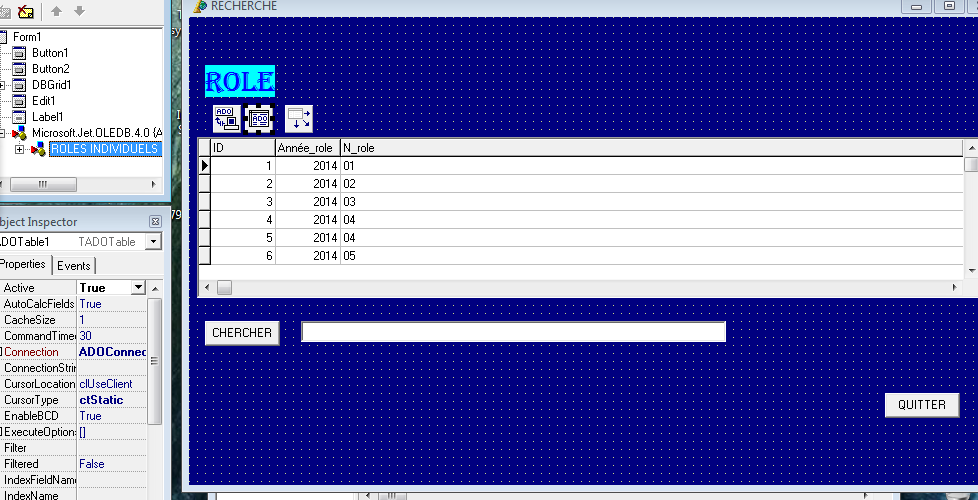 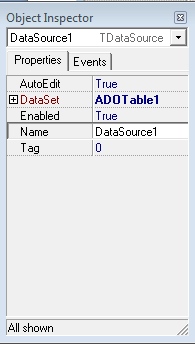 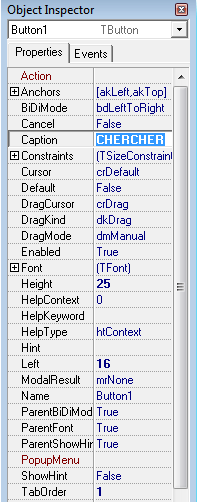 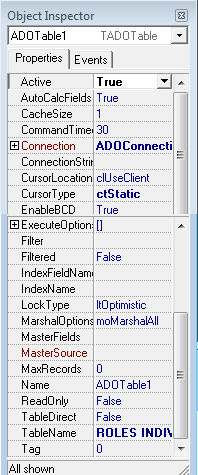 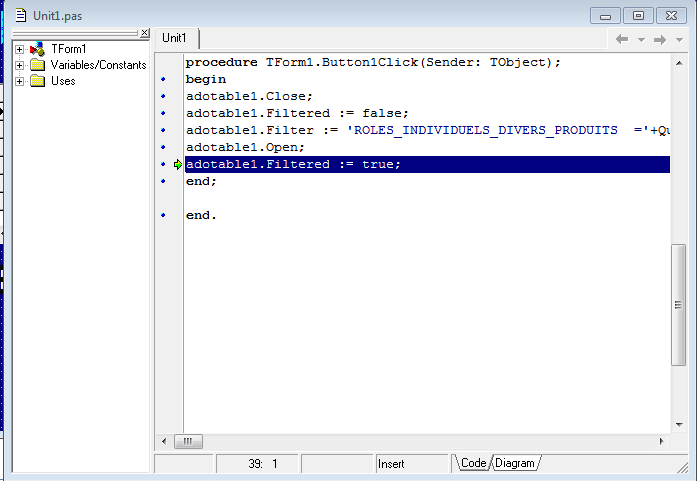 unit Unit1;interfaceuses  Windows, Messages, SysUtils, Variants, Classes, Graphics, Controls, Forms,  Dialogs, StdCtrls, DB, Grids, DBGrids, ADODB;type  TForm1 = class(TForm)    DBGrid1: TDBGrid;    Button1: TButton;    Edit1: TEdit;    Button2: TButton;    Label1: TLabel;    ADOConnection1: TADOConnection;    ADOTable1: TADOTable;    DataSource1: TDataSource;    procedure Button1Click(Sender: TObject)  private}Private declarations {  public}Private declarations {  end;var  Form1: TForm1;implementation{$R *.dfm}procedure TForm1.Button1Click(Sender: TObject);)beginadotable1.Close;adotable1.Filtered := false;adotable1.Filter := 'ROLES_INDIVIDUELS_DIVERS_PRODUITS  ='+QuotedStr(edit1.text;)adotable1.Open;adotable1.Filtered := true;end;end.